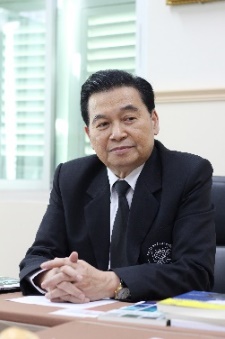 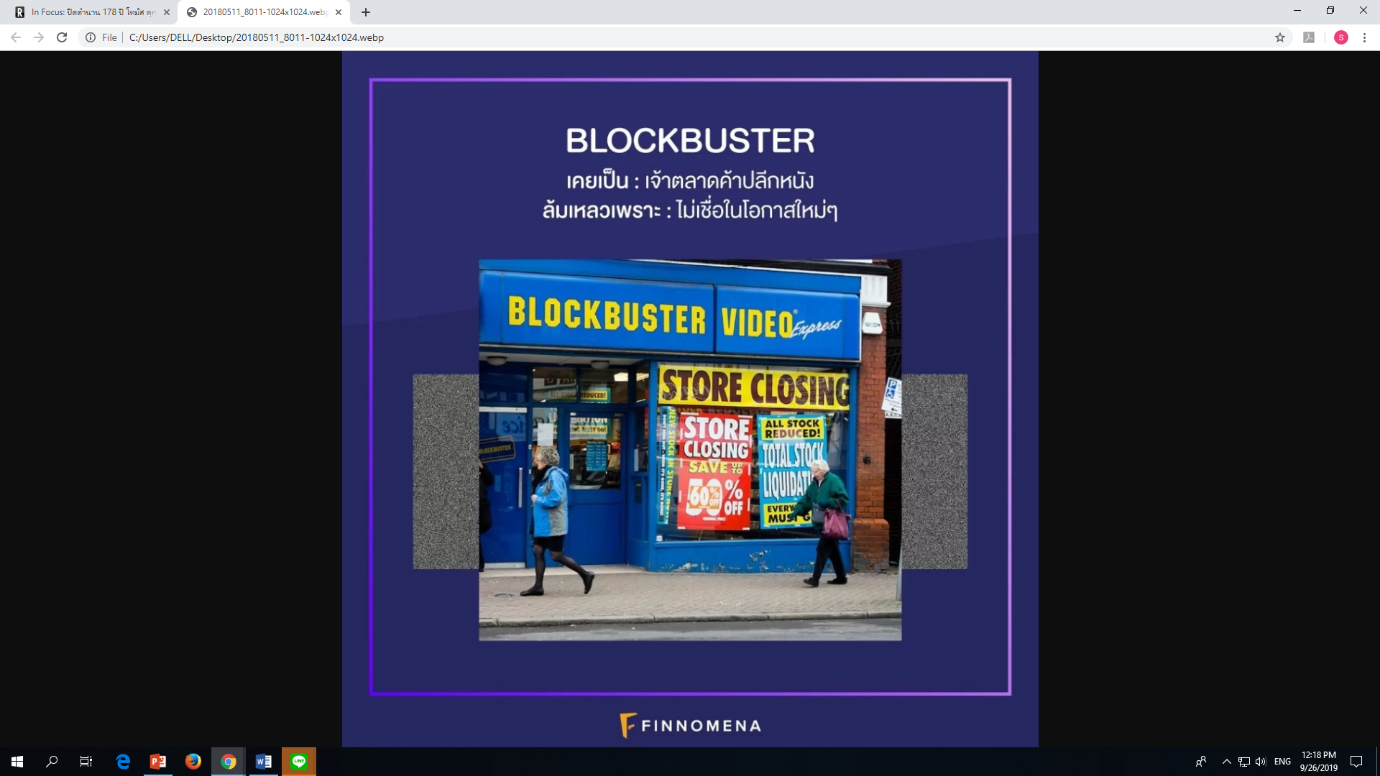 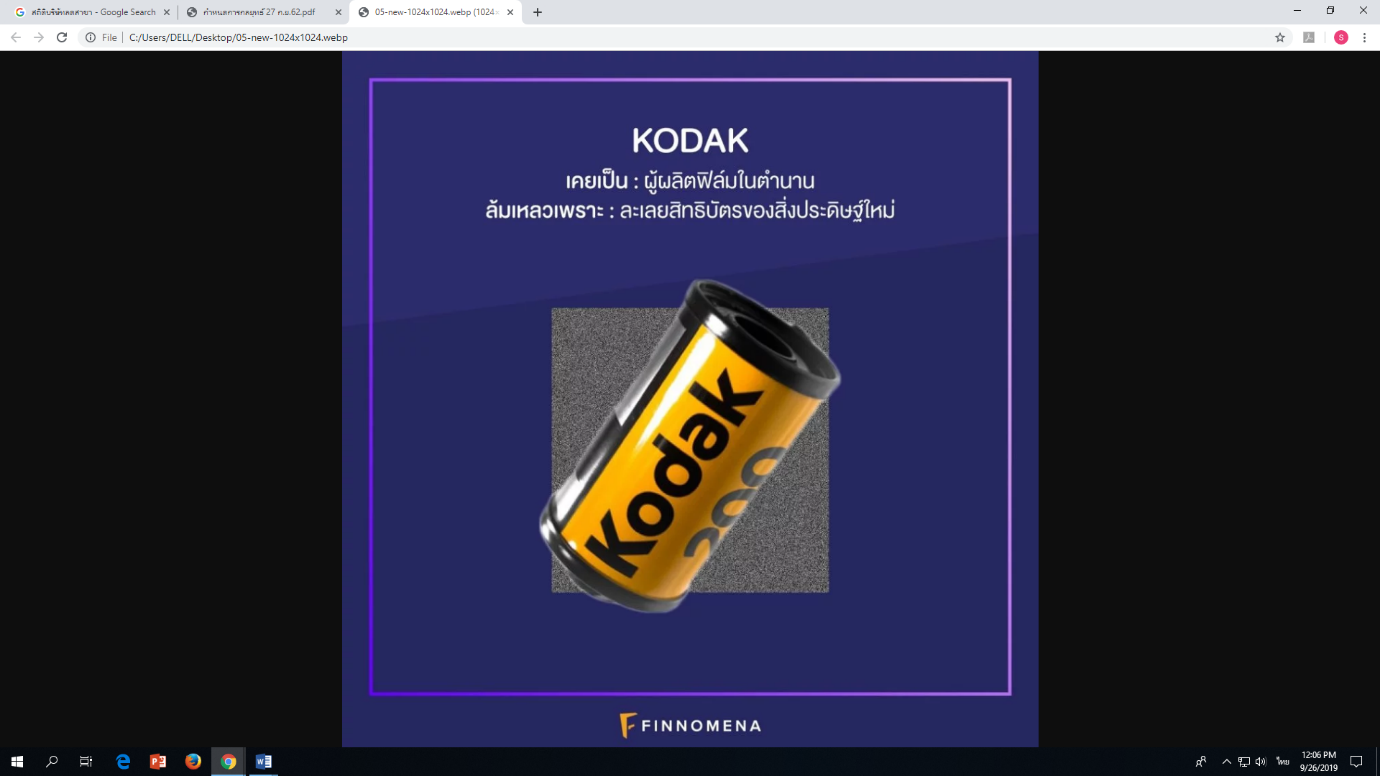 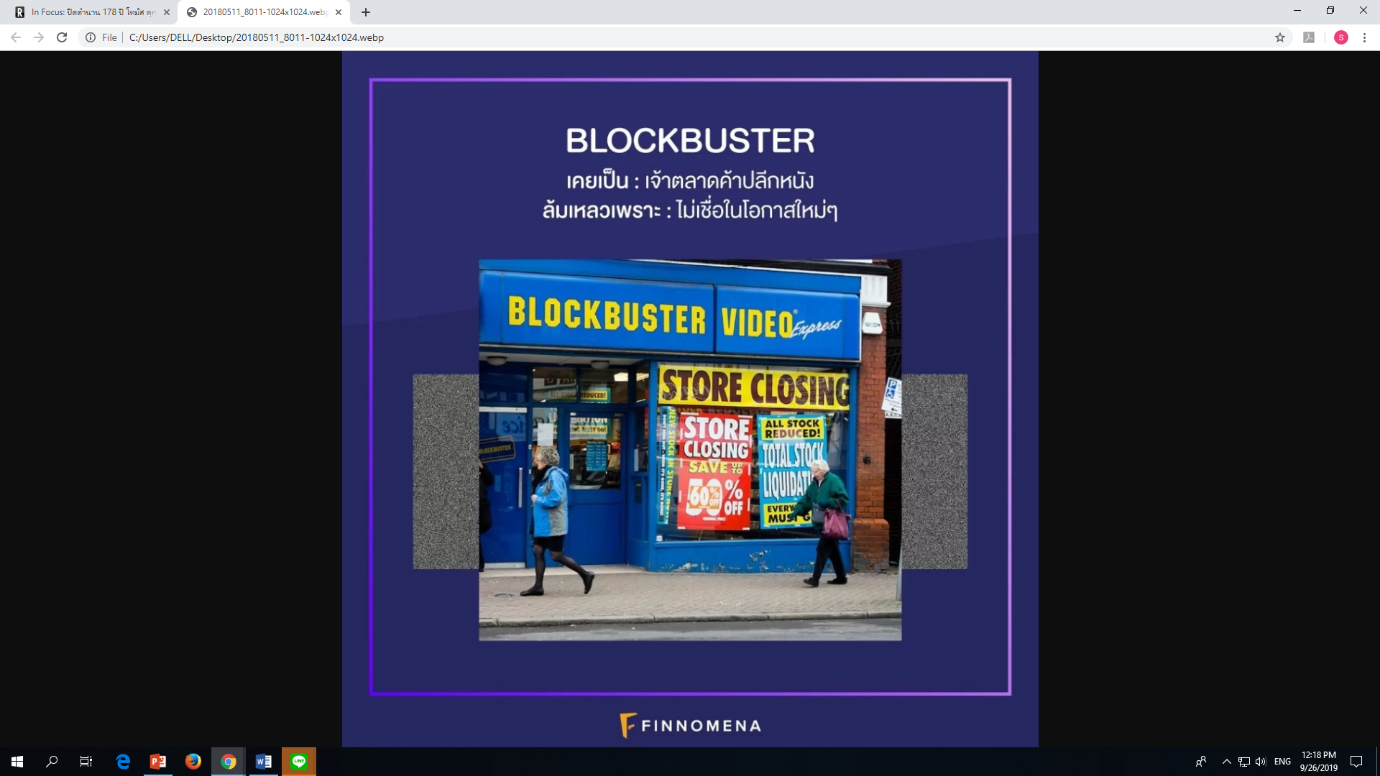 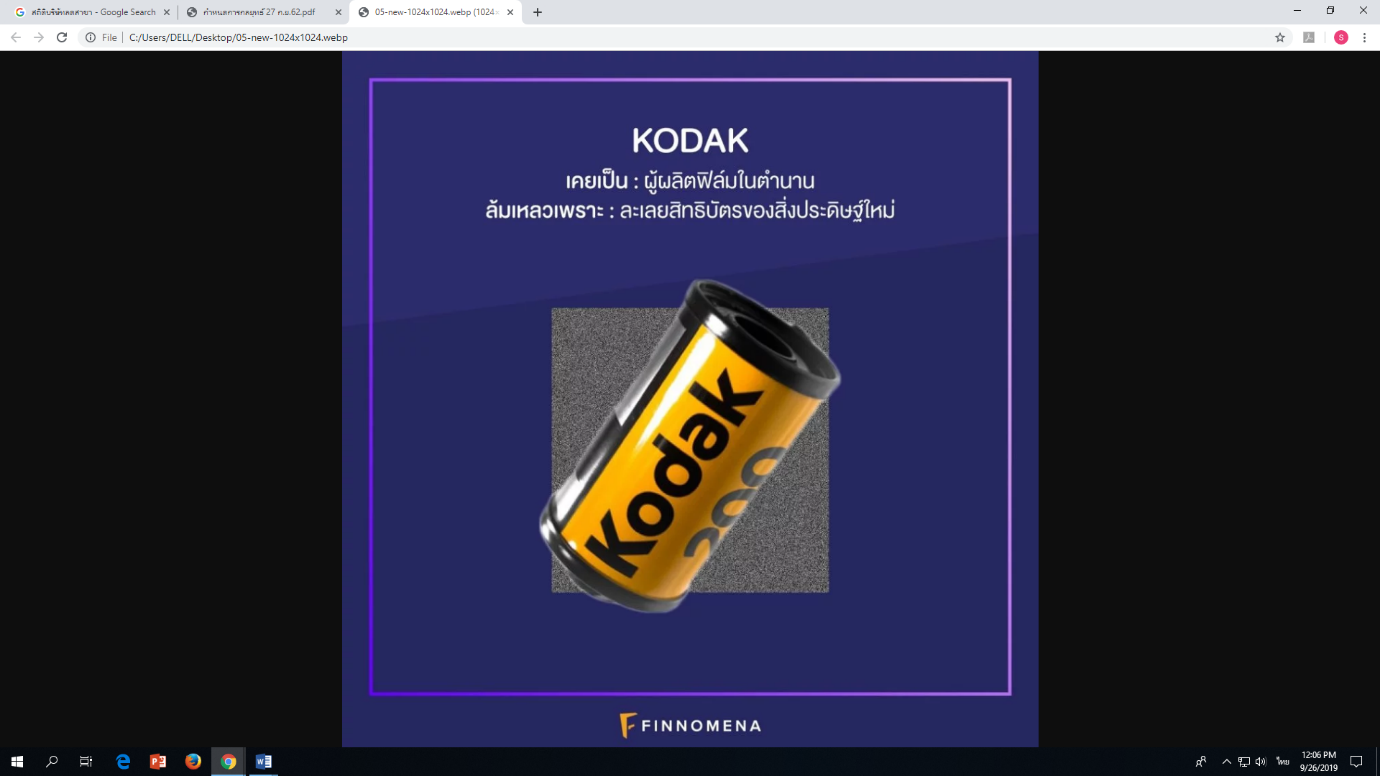 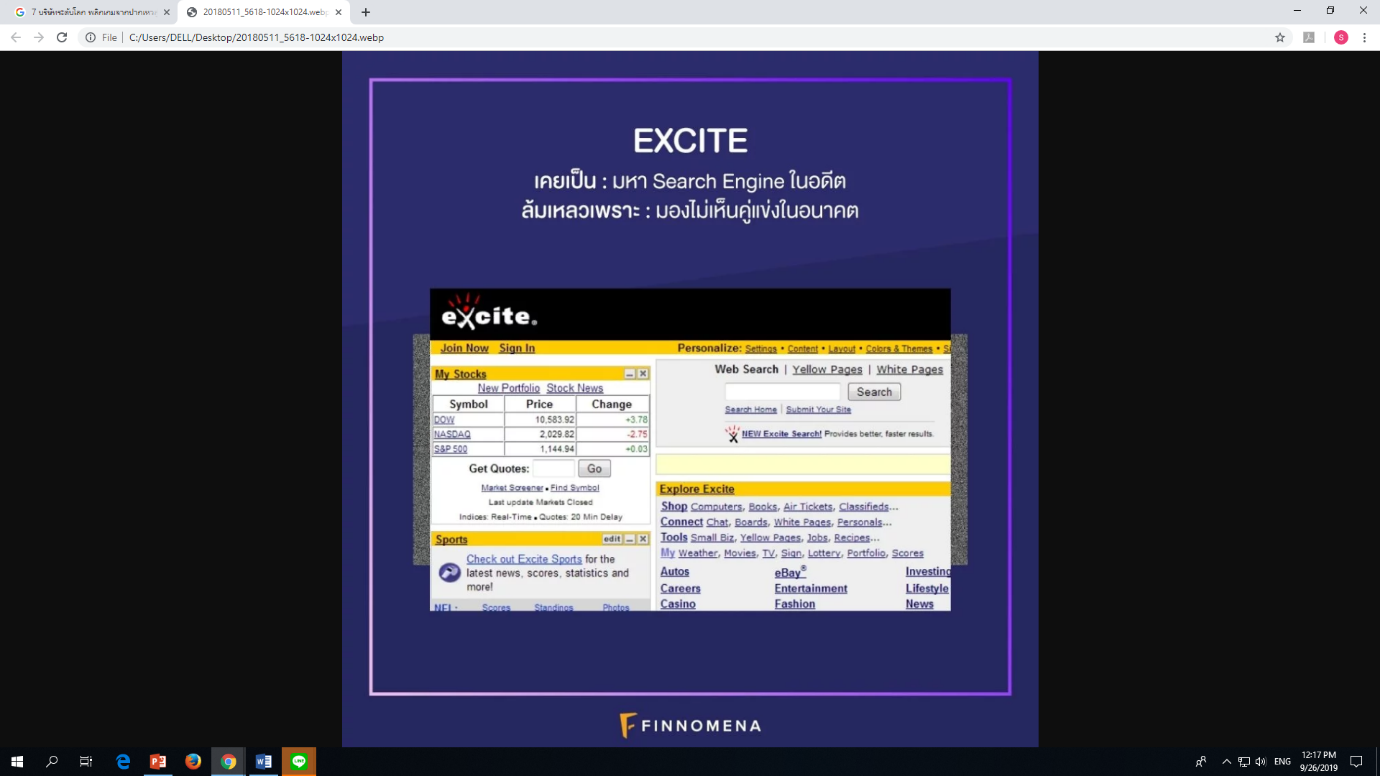 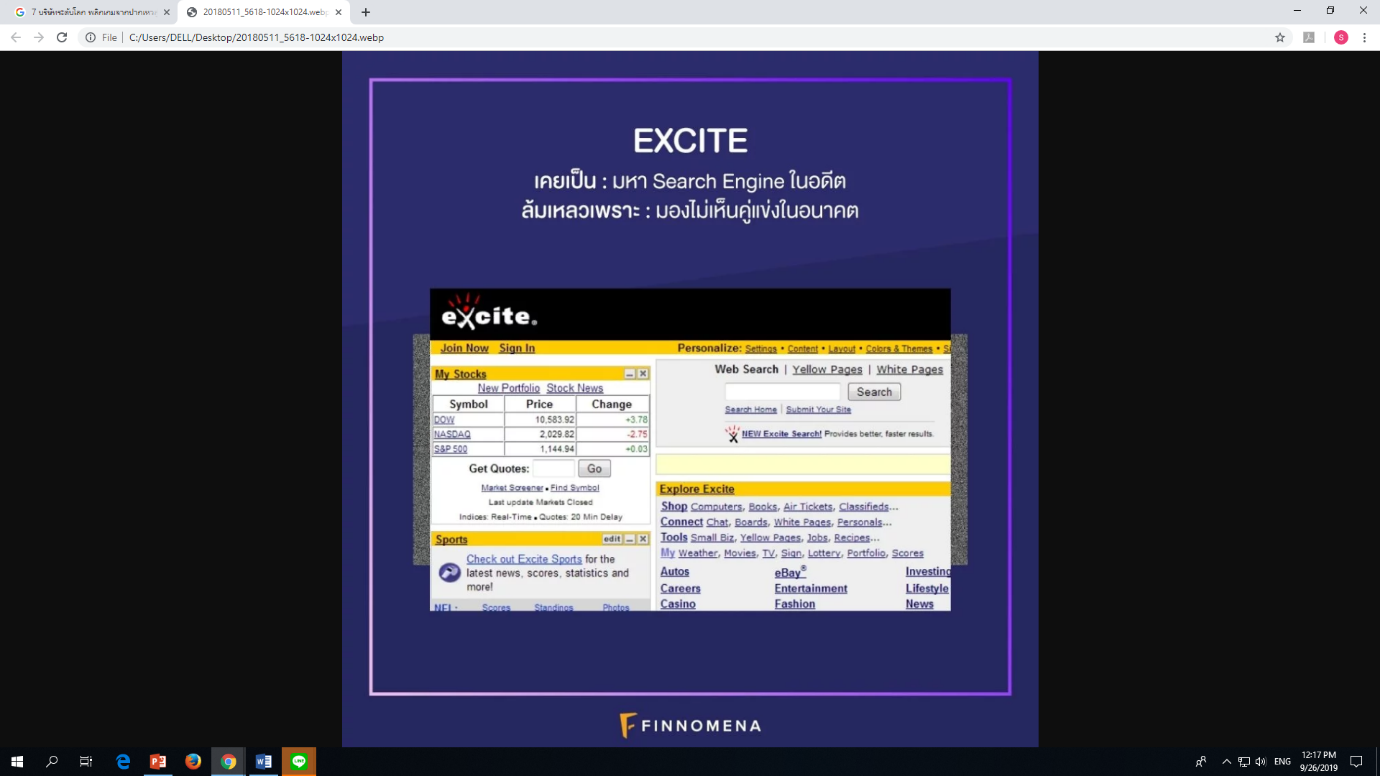 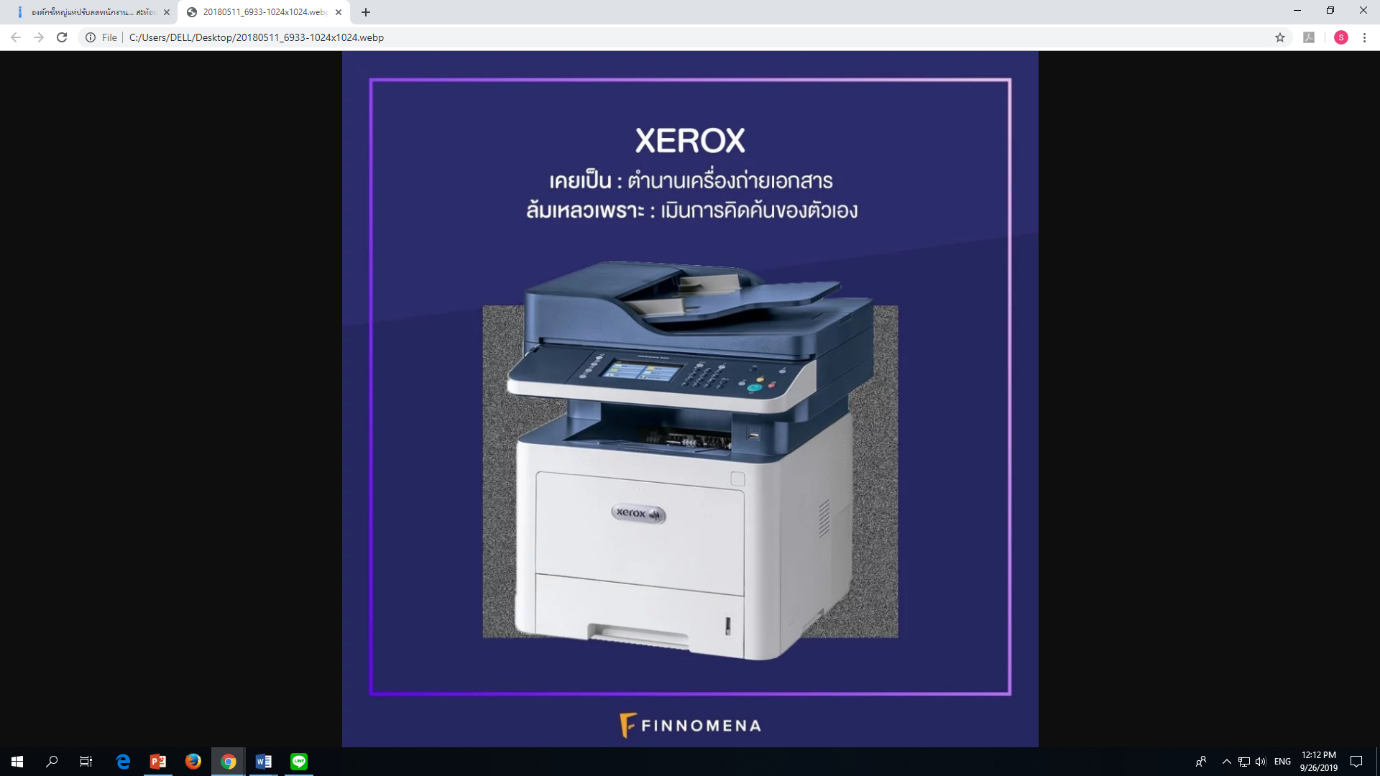 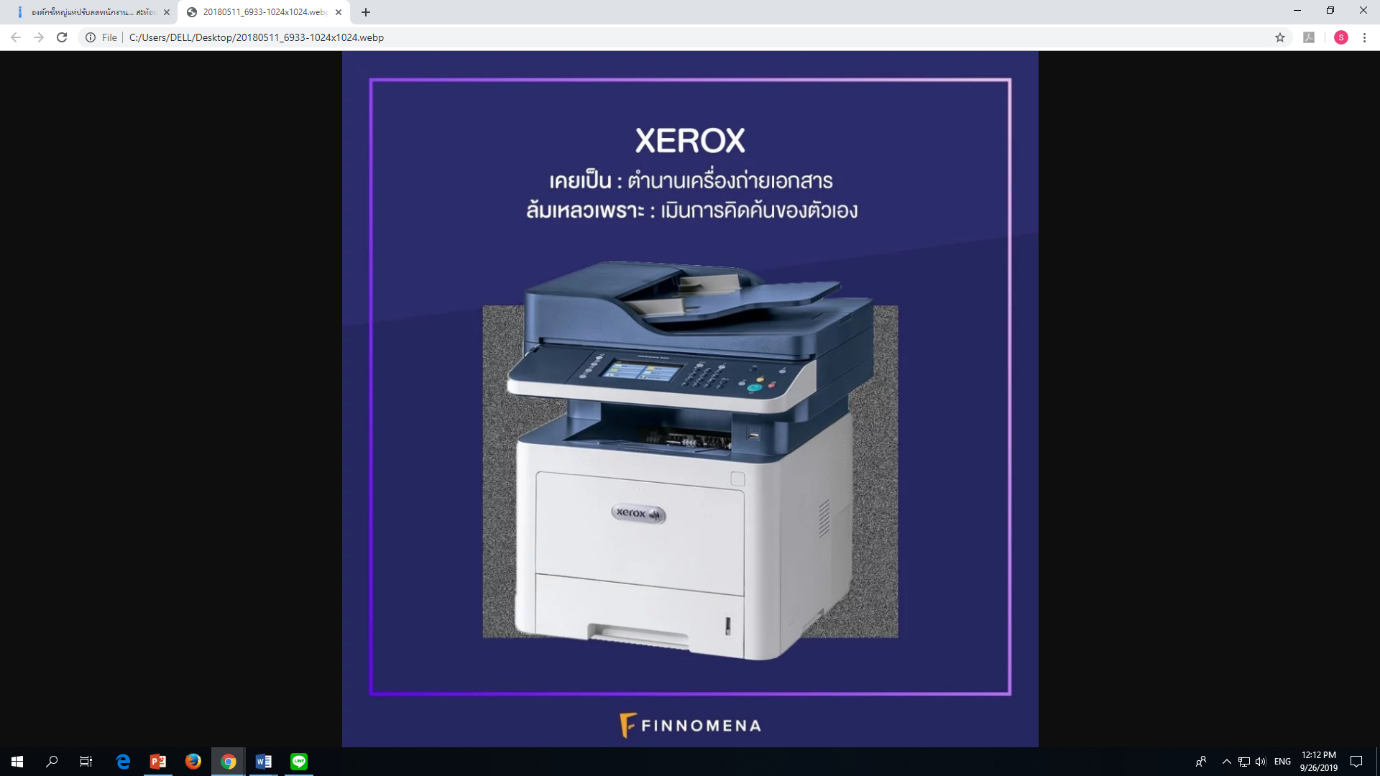 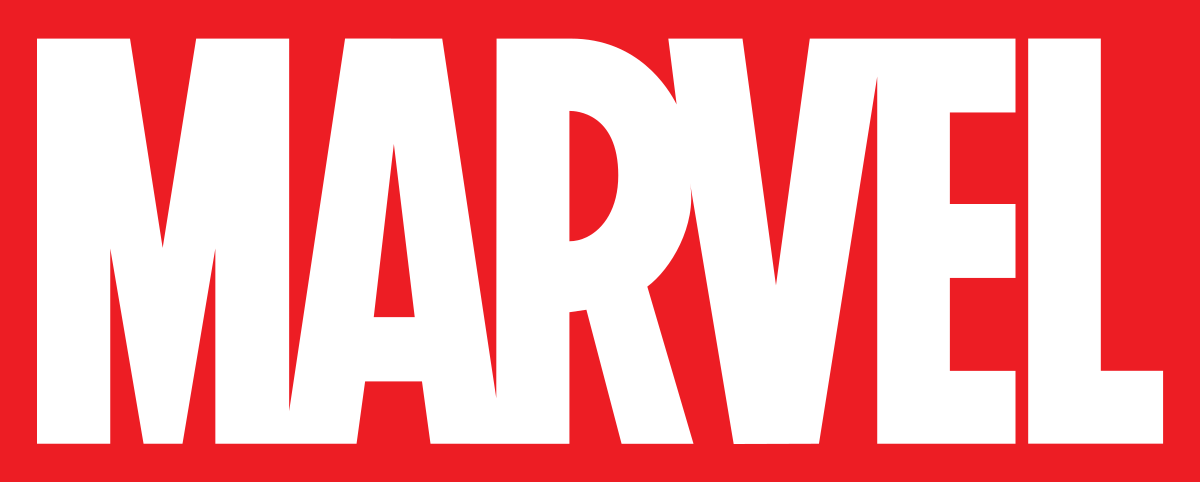 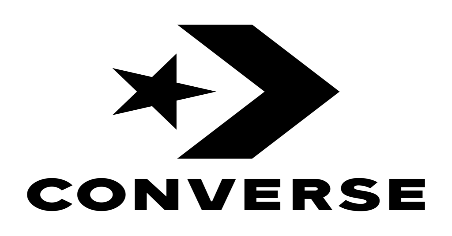 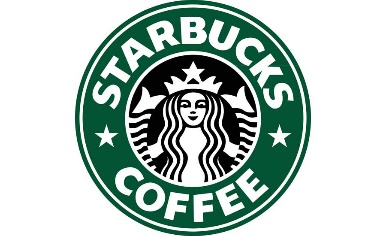 1